LABORATÓRIO DE GESTÃO DE RESÍDUOS QUÍMICOS (LGRQ)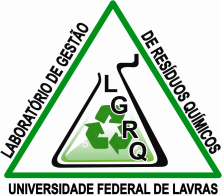 Formulário para a solicitação de análisesEquipamento: Cromatográfo a Gás com detector de FID e TCDDepartamento: _______________________________________________________________________________Professor solicitante: _________________________________________________ Fone: ___________________Discente solicitante: __________________________________________________ Fone: ___________________(   ) Doutorado		(   ) Mestrado		(   ) Iniciação Científica		(   ) Outros: __________________Quantidade de amostras: ______________________ (Incluir o número de repetições)OBSERVAÇÕES/CARACTERÍSTICAS DA(S) AMOSTRA(S):_________________________________________________________________________________________________________________________________________________________________________________________________________________________________________________________________________________CONDIÇÕES DA ANÁLISE:Coluna a ser usada:      (   ) LGRQ		    (   )PrópriaEspecificações da coluna: ______________________________________________________________________Solvente usado na diluição das amostras: _________________________________________________________Detector: (   ) FID			(   ) TCDLavras, ______ de ______________________de 20Assinatura e carimbo do professor solicitante___________________________________________________________________________________________Professores responsáveis pelo LGRQAdelir Ap. Saczk					Zuy Maria MagriotisGás de arrasteVazãoGás de combustãoVazãoVazãoSplitSplitlessTemperatura InjetorDetectorDetectorColunaTempo de análiseOutros